Animal Pyramid (Instructor) Objective: To be able to distinguish which organisms belong in which category. & whyMaterials: A print out of a pyramid separated into four sections: producers, primary consumers, secondary consumers. Gummy snacks: gummy bears (consumer), gummy fish (consumer), gummy berries (producers)Procedure: Explain the different trophic levels using the powerpoint or the student’s printout of the lab that has a diagram of the trophic levels.Distribute the pyramid print out and one gummy from each trophic level (bear, fish, and berry) to each individual.Instruct them to identify each organism and place them in their designated level. Create the pyramid as well so that they can check it after they have finished and explain why each organism belongs where it belongs. Eat the gummies! Post Lab Question Answers:1. Top2. Bottom3. Middle
Animal Pyramid (Print Out)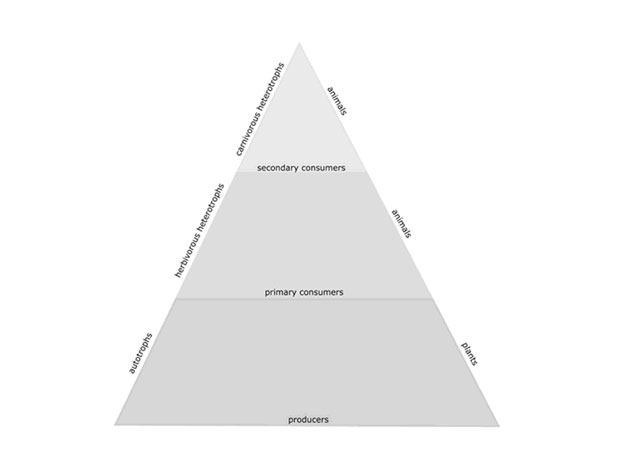 Post Lab Questions1. If there was a wolf gummy where would it belong? Circle the answer choiceTop		Middle		Bottom		2. If there is a flower gummy where would it belong? Circle the answer choiceTop		Middle 		Bottom3. If there is a bunny gummy where would it belong? Circle the answer choiceTop		Middle		Bottom